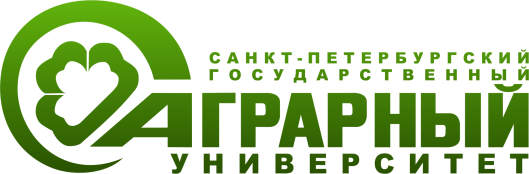 проектПРОГРАММАмеждународной НАУЧНО-практической КОНФЕРЕНЦИИПРОФЕССОРСКО-ПРЕПОДАВАТЕЛЬСКОГО СОСТАВА«НАУЧНОЕ ОБЕСПЕЧЕНИЕ РАЗВИТИЯ АПК В УСЛОВИЯх РЕФОРМИРОВАНИЯ»24-26 января 2013 г.сАНКТ-ПЕТЕРБУРГ2013уважаемые коллеги!Санкт-Петербургский государственный аграрный университет приглашает Вас принять участие в международной научно-практической конференции профессорско-преподавательского состава, научных сотрудников, докторантов и аспирантовКонференция состоится 24-26 января 2013 годаРегламент для докладов на пленарном заседании – до 30 минут,на секционных – до 10 минут.Адрес университета196601, г. Санкт-Петербург, г. Пушкин, Петербургское шоссе, дом 2, отдел научных исследований +7 (812) 476-92-8, отдел международных связей +7 (812) 476-09-96Проезд до СПбГАУот Витебского вокзала (м. «Пушкинская») - электропоездом до станции «Детское село»- город Пушкин. Далее автобусами № 187, 286, 287, 342, 371 до остановки «Египетские ворота»;от м. «Московская» автобусами 187, 287до остановки «1-й корпус СПбГАУ»от м. «Купчино» автобусом 286 до остановки «Египетские ворота»план работы конференции «НАУЧНОЕ ОБЕСПЕЧЕНИЕ РАЗВИТИЯ АПК В УСЛОВИЯХ РЕФОРМИРОВАНИЯ»24-26 января 2013 г.ПЛЕНАРНОЕ ЗАСЕДАНИЕНаучное обеспечение развития АПК: проблемы и решения(1 корпус, актовый зал)24 января 2013 г. в 10 часовВступительное слово.Ректор СПбГАУ, доктор экон. наук В.А. ЕфимовСЕКЦИЯ АГРОТЕХНОЛОГИЙ, ПОЧВОВЕДЕНИЯ И ЭКОЛОГИИПОДСекция земледелия и растениеводства(1 учебный корпус, ауд. 524)Руководитель  – доктор с.-х. наук Н.А. ДонскихЗам. руководителя – доктор с.-х. наук А.Г. МихайловаСекретарь – ассистент Ю.С. СуроваЗаседание24 января в 14 часов25 января в 10 часовПОДСекция плодоовощеводства и декоративного садоводства(1 учебный корпус, ауд. 422)Руководитель – канд. с.-х. наук Г.В. ЩербаковаЗам. руководителя – канд. с.-х. наук В.В. ДаньковСекретарь – канд. с.-х. наук С.Ф. ЛогиноваЗаседание24 января в 14 часов25 января в 10 часовПОДСекция защиты растений(9 учебный корпус, ауд. 329)Руководитель  – канд. биол. наук А.А. КудашовЗам. руководителя – доктор биол. наук А.И. АнисимовСекретарь – аспирант К.В. РыхловаЗаседание24 января в 14 часов25 января в 10 часовПОДСекция почвоведения, агрохимии и экологии(9 учебный корпус, ауд. 239)Руководитель  – доктор с.-х. наук В.П. ЦаренкоЗам. руководителя – канд. с.-х. наук А.В. ЛаврищевСекретарь – ст. преподаватель А.Н. ПапушинаЗаседание24 января в 14 часов25 января в 10 часовСекция зооинженерная(1 учебный корпус, ауд. 329)Руководитель – доктор с.-х. наук С.Н. ХохринЗам. руководителя – канд. биол. наук И.В. СуязоваСекретарь – канд. с.-х. наук К.А. РожковЗаседание25 января в 10 часов СЕКЦИЯ ТЕХНИЧЕСКИЕ СИСТЕМЫ, СЕРВИС И ЭНЕРГЕТИКА(2-й учебный корпус, ауд. 2.719)Руководитель – канд. техн. наук В.А. РужьевЗам. руководителя – доктор техн. наук Т.Ю. СаловаСекретарь – канд. пед. наук Л.П. ГлазоваЗаседание24 января в 13.30. часовПОДСЕКЦИЯТЕХНОЛОГИЧЕСКИХ МАШИН И ОБОРУДОВАНИЯ ДЛЯПРОИЗВОДСТВА И ПЕРЕРАБОТКИ СЕЛЬСКОХОЗЯЙСТВЕННОЙПРОДУКЦИИ(3-ий учебный корпус, лекционный зал)Руководитель – доктор техн. наук Е.И. ДавидсонЗам. руководителя – канд. техн. наук Э.П. БабенкоСекретарь – В.И. БазыкинЗаседание25 января в 10 часов26 января в 10 часовПОДСЕКЦИЯФИЗИКО-ТЕХНИЧЕСКАЯ(2-й учебный корпус, ауд. 2.709)Руководитель – доктор техн. наук Л.И. ВишневскийЗам. руководителя – канд. пед. наук Л.П. ГлазоваСекретарь – Е.В. ЕрохинаЗаседание25 января в 10 часовПОДСекцияТехнический сервис в сельском хозяйстве25 января 2012 года (2-й уч. корпус, ауд. 2.603а) 26 января 2012 года (2-й уч. корпус, ауд. 2.722) Руководитель – доктор техн. наук Л.В. ТишкинЗам. руководителя – доктор техн. наук А.А. ЗуевСекретари – ст. преподаватель  И.В. Цыплаковаканд. эк. наук  И.В. БелинскаяЗаседание25 января в 10 часов26 января в 10 часовподСекция ОБЩАЯЭнергетика предприятий АПК и сельских территорий: состояние, проблемы и пути решенияРуководитель – доктор техн. наук М.М. БеззубцеваЗам. руководителя – доктор техн. наук А.П. ЕпифановСекретарь – ст. преподаватель Н.Ю. КриштопаподСЕКЦИЯПовышение эксплуатационных и экологических показателей энергоустановок(2-й уч. корпус, ауд. 2.518) (2-й уч. корпус, ауд. 2.518) Руководитель – доктор техн. наук Т.Ю. СаловаЗам. руководителя – канд. техн. наук В.В. КолосовскийСекретарь – магистрант Е.А. ЛысенкоЗаседание25 января в 10 часов26 января в 10 часовСЕКЦИЯ безопасности жизнедеятельности(2а уч. корпус, ауд. 109) Руководитель – доктор техн. наук В.С. ШкрабакЗам. руководителя – канд. техн. наук Р.В. ШкрабакСекретарь – канд. техн. наук Г.Б. ЧернецкийЗаседание24 января в 14 часов25 января в 10 часов26 января в 10 часовСЕКЦИЯ земельных отношений, землеустройства и кадастра(1 уч. корпус, ауд.508) Руководитель – доктор экон. наук, профессор Д.А. ШишовЗам. руководителя – ассистент Д.А. ВасильевСекретарь – И.А. Журавлевасекция проблемы совершенствования анализа, прогнозирования и управления в системе АПК (2-й уч. корпус, ауд. 450) Руководитель – канд. экон. наук Г.А. ЕфимоваЗам. руководителя – канд. экон. наук Л.Н. КосяковаСекретарь – О.Н. БулановаЗаседание25 января в 10 часовподсекция экономика и организация инновационного развития АПК(2-й уч. корпус, ауд. 450) Руководитель – доктор экон. наук О.П. ЧекмаревЗам. руководителя – доктор экон. наук П.М. ЛукичевСекретарь – А.З. УлимбашевЗаседание25 января в 13 часовподсекция бухгалтерский учет и финансы в системе АПК(2-й уч. корпус, ауд. 448) Руководитель – доктор экон. наук С.М. БычковаЗам. руководителя – канд. экон. наук Е.В. КоваленкоСекретарь – Л.И. НазимоваЗаседание25 января в 13 часовподсекция Информационные технологии управления в АПК(2-й уч. корпус, ауд. 423) Руководитель – доктор техн. наук  О.Г. ОгневЗам. руководителя – доктор техн. наук  В.Г. ЕникеевСекретарь – Е.Б. ПлотвинаЗаседание25 января в 13 часовСЕКЦИЯ «обеспечение продовольственной безопасности»(5-й уч. корпус, ауд. 5.01) Руководитель – доктор юрид. наук И.М. ЗейналовЗам. руководителя – канд. юрид. наук  К.Г. СварчевскийСекретарь – И.В. ЛитвиноваПОДСекция юридического факультета(5-й уч. корпус, ауд. 5.01) Руководитель – канд. юрид. наук А.В. РытченкоЗам. руководителя – канд. юрид. наук К.Г. СварчевскийСекретарь – А.В. Терентьевсекция управление инновационной деятельностью в АПК:состояние, проблемы, перспективы(секция приурочена к 40-летнему юбилею кафедры Менеджмента в АПК)(2-й уч. корпус, ауд. 545) Руководитель – доктор экон. наук М.Н. МалышЗам. руководителя – канд. экон. наук Н.Н. МакарецСекретарь – ассистент Е.С. УткинаЗаседание25 января в 11 часовсекция технологии хранения и переработкисельскохозяйственной продукции (1-й уч. корпус, ауд. 422) Руководитель – канд. техн. наук Н.А. ТретьяковЗам. руководителя – канд. с.-х. наук Н.Ю. СтепановаСекретарь – канд. техн. наук В.И. МарченкоЗаседание25 января в 11 часовсекция муниципального управления, социальных технологий и туризма(4-й уч. корпус, ауд. 4) Руководитель – канд. экон. наук М.В. ДенисовЗам. руководителя – канд. филос. наук А.И. РакитянскаяСекретарь – ст. преп. А.А. КарцеваЗаседание25 января в 11 часовсЕКЦИЯ «филология и дидактика»(1-й уч. корпус, ауд. 410) Руководитель – канд. филол. наук И.В. ВихриеваЗам. руководителя – доктор филол. наук, профессор Т.А. ФедяеваСекретарь – канд. филол. наук А.В. ЗыкинЗаседание24 января в 14 часовсекция социально-гуманитарных наук (4-й уч. корпус, ауд. 2) Руководитель – доктор филос. наук М.А. АрефьевЗам. руководителя – канд. филос. наук В.М. РезлерСекретарь – Ю.В. ДмитриеваЗаседание25 января в 11часовНаименование секциикорпусМесто проведенияДни работыДни работыДни работыНаименование секциикорпусМесто проведения24.0125.0126.011.Пленарное заседание1Акт. зал+2. Агротехнологии, почвоведение и экология12.1. Земледелие и растениеводство1524++2.2. Плодоовощеводство и декоративное садоводство1422++2.3. Защита растений1а329++2.4. Почвоведение, агрохимия и экология1а239++3. Зооинженерная1329+4. Технические системы, сервис и энергетика2719+4.1. Технологические машины и оборудование для производства и переработки сельскохозяйственной продукции3Лекц. зал++4.2. Физико-техническая2709+4.3. Технический сервис в сельском хозяйстве2603а+4.3. Технический сервис в сельском хозяйстве2722+4.4. Общая энергетика предприятий АПК и сельских территорий: состояние, проблемы и пути решения24.5. Повышение эксплуатационных и экологических показателей энергоустановок2518++5. Проблемы совершенствования анализа, прогнозирования и управления в системе АПК2450+5.1.Экономика и организация инновационного развития АПК2450+5.2.Бухгалтерский учет и финансы в системе АПК2448+5.3.Информационные технологии управления в АПК2423+6. Секция сельскохозяйственного строительства2а6.1. Промышленное и гражданское строительство2а120++6.2. Безопасность жизнедеятельности2а109+++7. Земельные отношения, землеустройство и кадастр15088. Управление инновационной деятельностью в АПК: состояние, проблемы, перспективы2545+8.1. Технологии хранения и переработки сельскохозяйственной продукции1422+8.2. Муниципального управления, социальных технологий и туризма44+12. Социально-гуманитарные науки4+11. Филология и дидактика1410+